Case study 1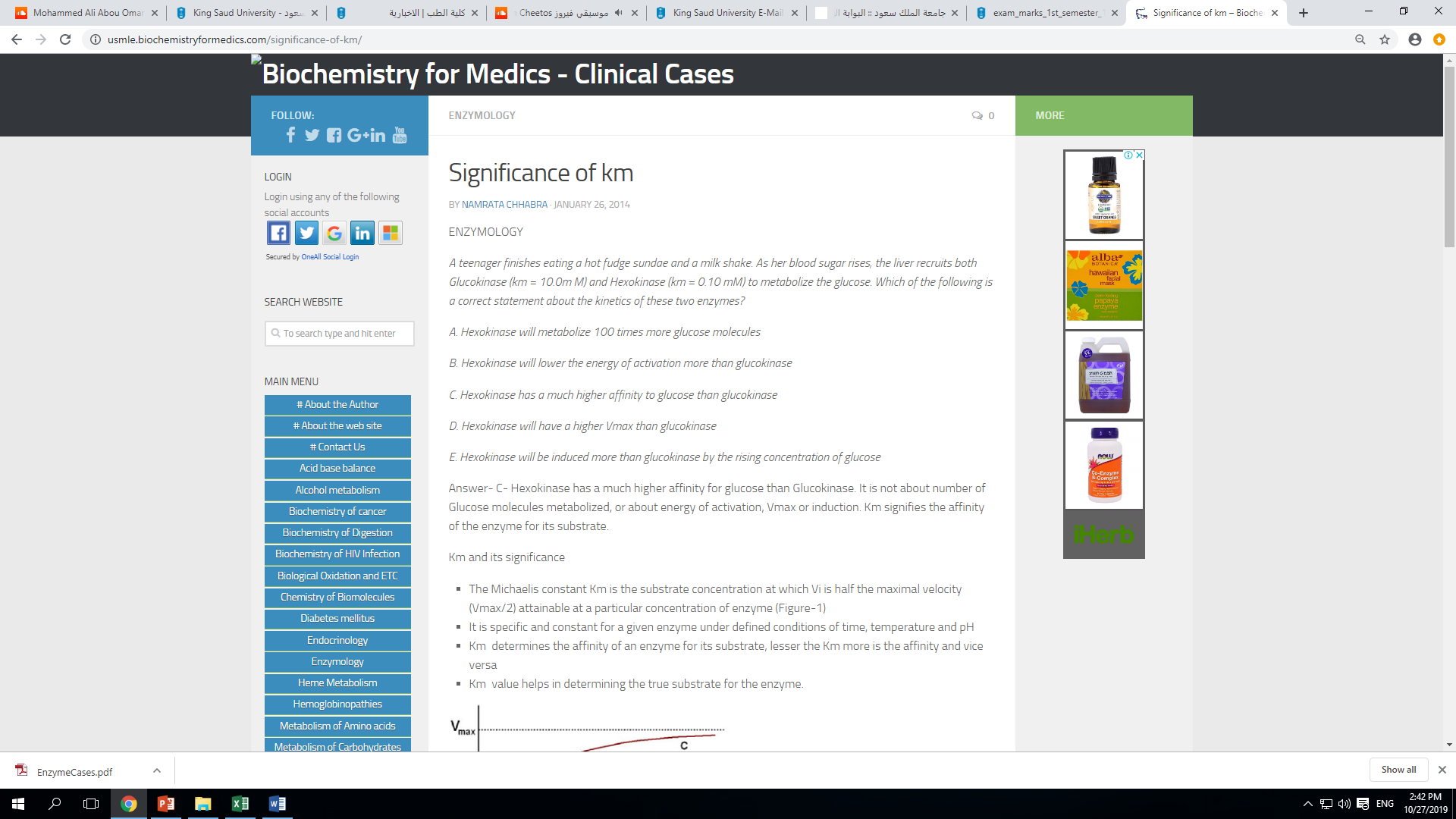 Case study 2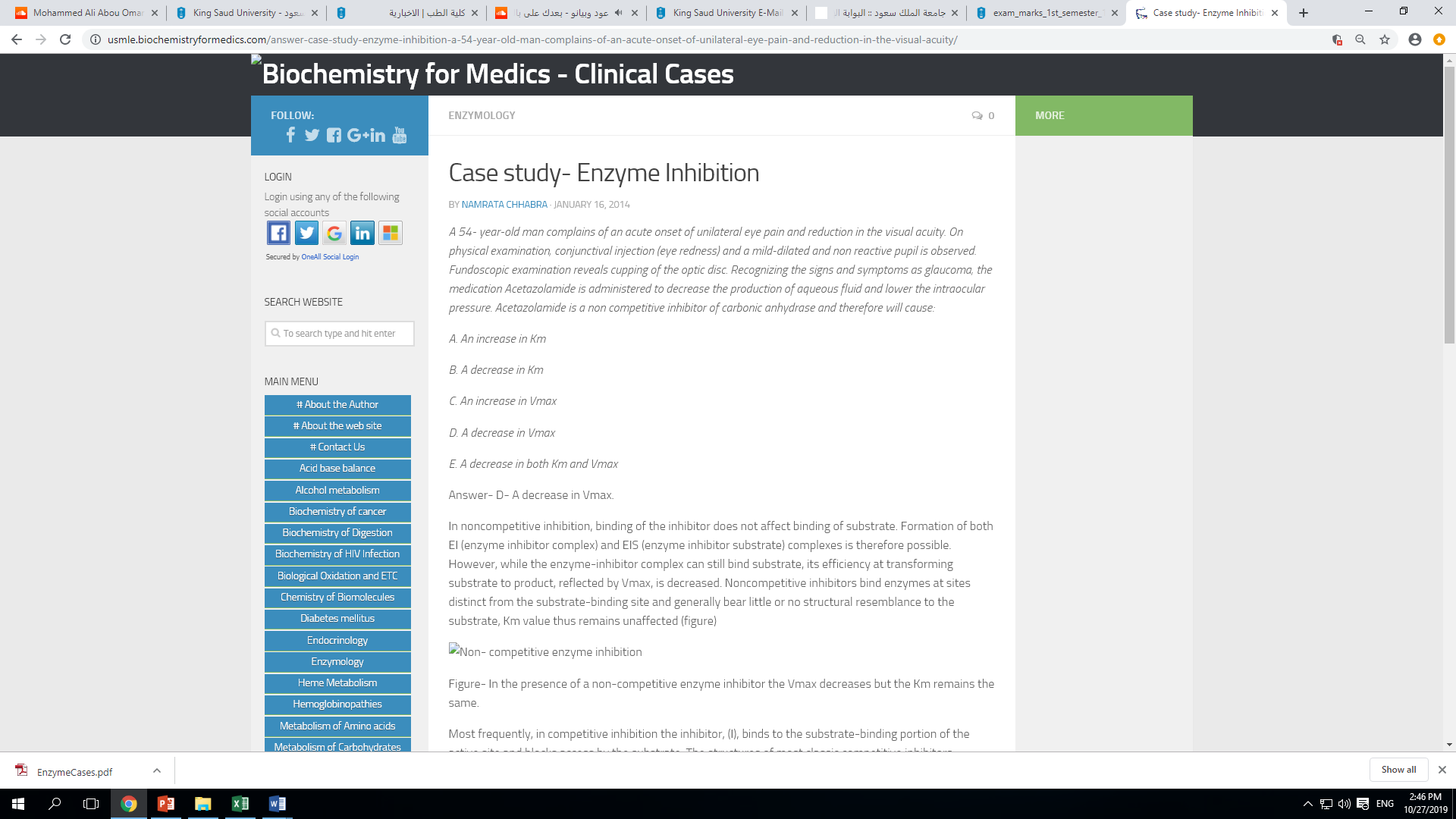 Case study 3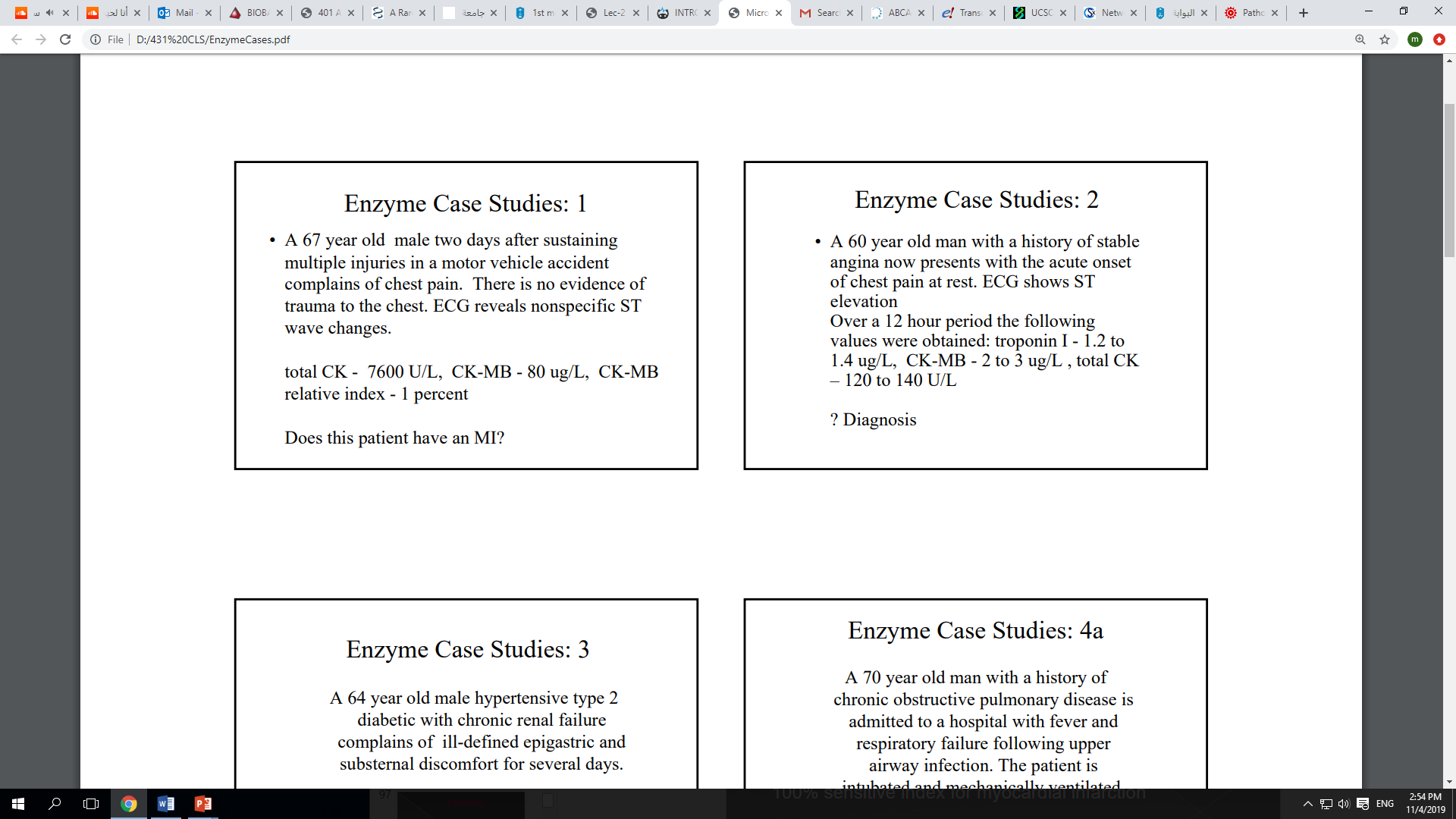 